                                          ESCUELA NUESTRA SEÑORA DEL VALLE                                           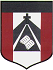 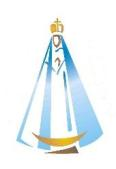 ACTIVIDAD CLASE DE MÚSICA SEXTO GRADO A Y BA las familias: Realizar las actividades en la carpeta de clases (no hace falta escribir la consigna).  Las actividades de Música serán corregidas al regreso de clases, poniendo las respectivas notas y signos en el libretón.Saludo afectuosamente. Seño Milagros.Dudas y sugerencias: mmassoia@institutonsvallecba.edu.arMÚSICA - MARTES 7/4/2020ACTIVIDAD 1: Escucha estos tres fragmentos en donde aparecen diferentes sonidos en diferentes escenas. Imagina que estás en cada uno de esos lugares y de repente ocurre un hecho inesperado que produce Contaminación Sonora. ¡Si cerras los ojos parece que estuvieras ahí! Luego responde las siguientes preguntas para cada una de las escenas:Según tu imaginación ¿Cuál fue el hecho inesperado que generó esa contaminación sonora? ¿Un trueno, un auto...qué fue?¿En qué o cómo perjudicó esa contaminación a la situación que se estaba dando?¿Cómo se solucionó? Imaginá cómo puede haber sucedido la solución y escribila.¿Qué sentiste cuando ocurrió? ¿Miedo, susto, emoción o algo diferente?https://www.youtube.com/watch?v=4lyHBltI9vchttps://www.youtube.com/watch?v=YVMNra8fmUghttps://www.youtube.com/watch?v=ls1gnCHr14QACTIVIDAD 2: Para esta actividad podes usar un celular. Consulta a tus padres antes de hacer esta tarea y pedí el permiso necesario tanto para usar el teléfono como para usar objetos de casa. No es necesario usar internet, pero sí la GRABADORA DE VOZ.¿Te acordás el video de Stomp? Tomando algunas ideas de ese video vamos a encarar esta actividad. Elige una de las escenas que están más arriba (playa, selva tropical o circo), la que más te guste.Selecciona de tu casa al menos 3 elementos sonoros, si son más mejor: Puede ser un balde o tarro, dos palitos de madera o dos cucharas, una tapa de olla que ya no sirva, una pelota, un rallador de queso, lo que creas que pueda generar sonido. También podes usar la voz o los sonidos del cuerpo como palmas o pasos, sonidos de beatbox, etc.Pone la música de la escena que elegiste, la cual nos servirá de fondo para nuestra obra tipo Stomp. Sentate en un espacio cómodo con todos los objetos sonoros a tu alrededor.Pensa y crea un RITMO corto, (o varios, como a vos más te guste) con tus palmas, con la voz, como vos quieras, y luego intenta tocarlo con los objetos sonoros. Proba diferentes combinaciones, por ejemplo: dos golpes en la tapa, uno en el balde, o sino cuatro golpes rápidos de cuchara y un golpe estridente con el rallador. ¡A crear! Esta parte es la más importante, deberás tener paciencia y repetir muchas veces tus ritmos para aprenderlos, combinar varias veces los sonidos para ver si te gusta cómo queda, y así…¡juguemos a ser músicos!Grabá esta obra musical con el celular. (Luego me lo podes mostrar en clases cuando volvamos al cole) No te olvides poner la música de fondo. Debe sonar entonces: la escena elegida y el ritmo que vos creaste con tus objetos sonoros. ¡Estás creando tu propia escena sonora! ¡Muy bien! ¡Muchos éxitos y que lo disfrutes!Hasta la próxima claseSeño Mili